		В соответствии с Уставом внутригородского Муниципального образования Санкт-Петербурга муниципальный округ Лиговка-Ямская, местная Администрация Муниципального образования Лиговка-ЯмскаяП О С Т А Н О В Л Я Е Т:Отменить постановление местной Администрации Муниципального образования Лиговка-Ямская от 31.03.2014 г. № 24 "О создании Единой комиссии   местной Администрации внутригородского  Муниципального образования Санкт-Петербурга муниципальный округ Лиговка-Ямская по осуществлению закупок и утверждении порядка её работы".Опубликовать настоящее постановление в официальном печатном здание Муниципального Совета Муниципального  образования Лиговка-Ямская газете «Лиговка-Ямская» и разместить в информационно-телекоммуникационной сети «Интернет» на официальном сайте Муниципального образования Лиговка-Ямская (ligovka-yamskaya.sankt-peterburg.info).Направить настоящее постановление  в электронной форме для включения в Регистр нормативных правовых актов Санкт - Петербурга.Настоящее  постановление  вступает  в силу на следующий день после дня  его официального опубликования (обнародования).Контроль за выполнением  настоящего постановления оставляю за собой.Глава местной Администрации				             О.Ю. Буканова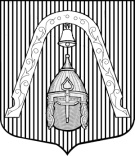 МЕСТНАЯ  АДМИНИСТРАЦИЯВНУТРИГОРОДСКОГО МУНИЦИПАЛЬНОГО  ОБРАЗОВАНИЯ САНКТ-ПЕТЕРБУРГА МУНИЦИПАЛЬНЫЙ ОКРУГ ЛИГОВКА-ЯМСКАЯМЕСТНАЯ  АДМИНИСТРАЦИЯВНУТРИГОРОДСКОГО МУНИЦИПАЛЬНОГО  ОБРАЗОВАНИЯ САНКТ-ПЕТЕРБУРГА МУНИЦИПАЛЬНЫЙ ОКРУГ ЛИГОВКА-ЯМСКАЯМЕСТНАЯ  АДМИНИСТРАЦИЯВНУТРИГОРОДСКОГО МУНИЦИПАЛЬНОГО  ОБРАЗОВАНИЯ САНКТ-ПЕТЕРБУРГА МУНИЦИПАЛЬНЫЙ ОКРУГ ЛИГОВКА-ЯМСКАЯМЕСТНАЯ  АДМИНИСТРАЦИЯВНУТРИГОРОДСКОГО МУНИЦИПАЛЬНОГО  ОБРАЗОВАНИЯ САНКТ-ПЕТЕРБУРГА МУНИЦИПАЛЬНЫЙ ОКРУГ ЛИГОВКА-ЯМСКАЯПОСТАНОВЛЕНИЕПОСТАНОВЛЕНИЕПОСТАНОВЛЕНИЕПОСТАНОВЛЕНИЕ                         2015г.№№"Об отмене постановления местной Администрации Муниципального образования Лиговка-Ямская от 31.03.2014 г. № 24 "О создании Единой комиссии   местной Администрации внутригородского  Муниципального образования Санкт-Петербурга муниципальный округ Лиговка-Ямская по осуществлению закупок и утверждении порядка её работы""Об отмене постановления местной Администрации Муниципального образования Лиговка-Ямская от 31.03.2014 г. № 24 "О создании Единой комиссии   местной Администрации внутригородского  Муниципального образования Санкт-Петербурга муниципальный округ Лиговка-Ямская по осуществлению закупок и утверждении порядка её работы"